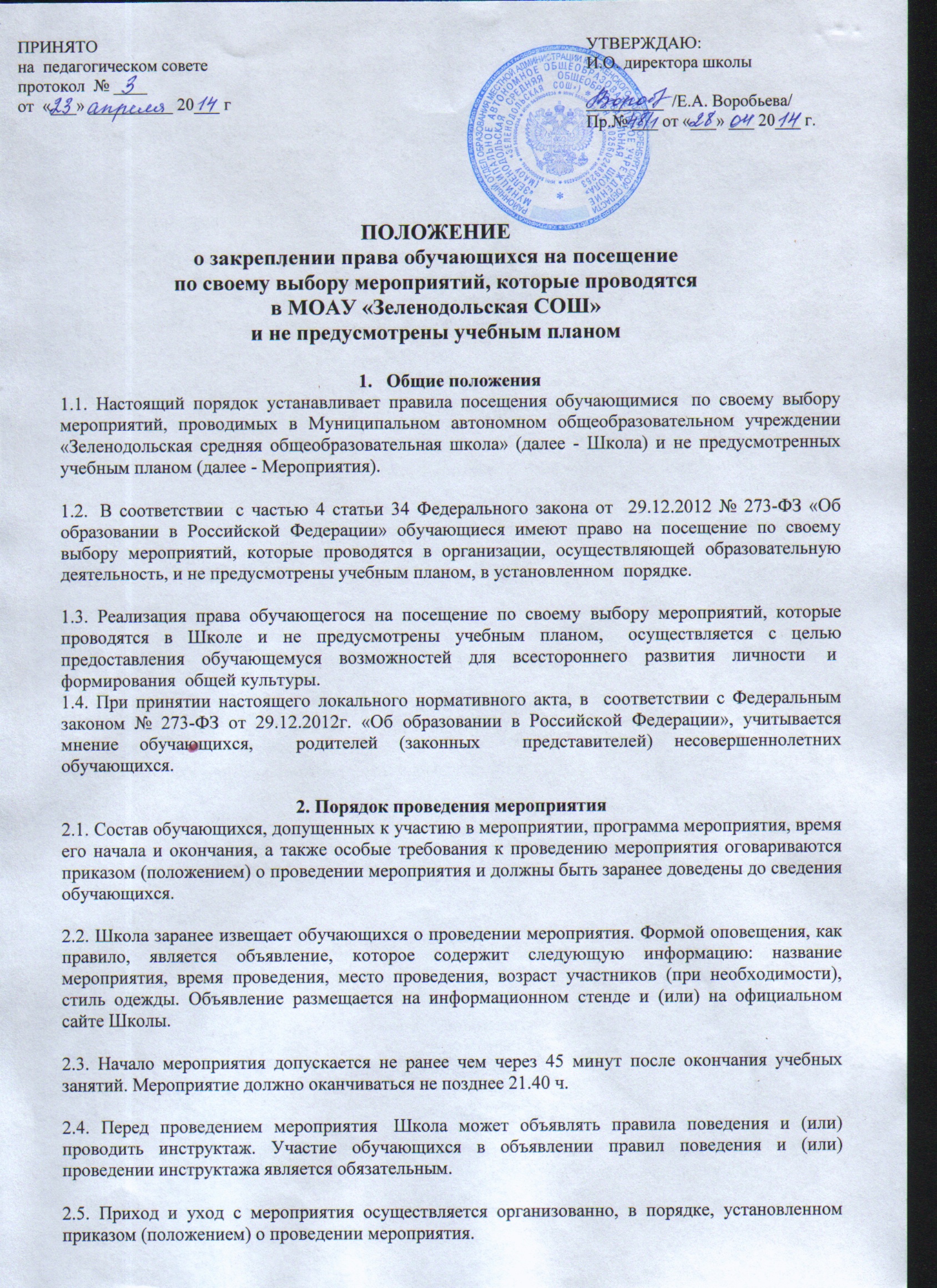 2.6. Бесконтрольное хождение по территории Школы во время проведения мероприятия запрещается.2.7. Присутствие на внеклассных мероприятиях лиц, не обучающихся в Школе, допустимо только с разрешения ответственного за проведение мероприятия (заместителя директора по воспитательной работе).

2.8. Запрещается курение, приход на мероприятие в нетрезвом виде и распитие спиртных напитков на территории Школы.

                                       3. Права и обязанности обучающихся3.1.Обучающиеся имеют право на уважение человеческого достоинства, защиту от всех форм физического и психического насилия, оскорбления личности, охрану жизни и здоровья во время проведения мероприятий.
3.2. Обучающиеся имеют право использовать плакаты, лозунги, речевки во время проведения состязательных, в том числе спортивных мероприятий, а также соответствующую атрибутику (бейсболки, футболки с символикой мероприятия и др.).

3.3. Обучающиеся обязаны выполнять требования организаторов мероприятий по соблюдению норм и правил поведения во время мероприятия.3.4. Во время проведения мероприятия все участники должны соблюдать правила техники безопасности, правила внутреннего распорядка обучающихся и настоящий Порядок посещения обучающимися по своему выбору мероприятий, не предусмотренных учебным планом, которые проводятся в Школе.3.5. Обучающимся запрещено приводить на мероприятия посторонних лиц без ведома представителя Школы, ответственного за проведение мероприятия.                                                 4. Права и обязанности Школы4.1. Школа может устанавливать возрастные ограничения на посещение мероприятия.
4.2. Школа может устанавливать посещение отдельных мероприятий по входным билетам.4.3. Школа  может устанавливать требования к стилю одежды обучающихся, посещающих мероприятия.4.4. Школа может устанавливать право на ведение обучающимися во время мероприятий фото- и видеосъемки.4.5. Школа может устанавливать запрет на пользование мобильной связью во время мероприятия.4.6. Школа может устанавливать запрет на повторный вход на мероприятие.

                                                   5. Заключительные положения5.1. В случае нарушения обучающимся настоящего Порядка к учащемуся могут быть применены меры дисциплинарного взыскания в установленном порядке.5.2. Срок действия настоящего Порядка не ограничен.  5.3. Изменения и дополнения в настоящий Порядок вносятся с учетом    мнения     обучающихся,  родителей (законных представителей) несовершеннолетних обучающихся.